ALLEGATO N. 2 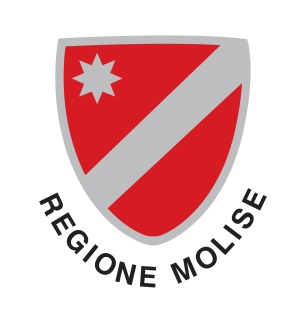 Elezione del Consiglio regionale del Molise e delPresidente della Giunta regionale MODELLO DI DICHIARAZIONE DI PRESENTAZIONE DI UNA LISTA REGIONALE DI CANDIDATI ESONERATA DALL’OBBLIGO DI SOTTOSCRIZIONE DA PARTE DEGLI ELETTORIDichiarazione di presentazionedi una lista regionale di candidati esonerata dall’obbligo di sottoscrizione da parte degli elettori per l’elezione del Presidente della Giunta regionale e del Consiglio regionale del Molise di domenica 22 aprile 2018Il sottoscritto …………………………………………………..……………, nato a ……………………………………………….. il ………..…………… nella qualità di  ……………………………………………………………………………………………………… dichiara di presentare,per l’elezione del Presidente della Giunta regionale e del Consiglio regionale del Molise che avrà luogo domenica 22 aprile 2018, una lista regionale di numero ..........   candidati alla carica di Consigliere regionale nelle persone e nell’ordine sottoindicato.La lista regionale dei candidati di seguito riportata è contraddistinta dal seguente contrassegno:  ...............................................................................................................................................................................................................................................................................................................................................................................................................................................ed è collegata al candidato Presidente della Giunta regionale (nome e cognome), ………………………………………………. nato a …………………………………………….. il……………………………, contraddistinto dal seguente contrassegno: ………………………………………………………………………………………………………………………………………………………………………………………………………………………………………………………………………………………………………………………………CANDIDATI DELLA LISTA REGIONALE Dichiara altresì che la lista è esonerata dall’obbligo di presentazione delle sottoscrizioni da parte degli elettori in quanto:(barrare la fattispecie corrispondente)è espressione di partiti o raggruppamenti politici che, nelle ultime elezioni, hanno presentato candidature con proprio contrassegno ottenendo almeno un seggio nel Parlamento italiano o nel Parlamento europeo o nel Consiglio regionale del Molise [articolo 5, comma 2, lett. a) della l.r. 20/2017];è espressione di partiti o raggruppamenti politici, con contrassegno singolo o composito, che abbiano ottenuto una dichiarazione di collegamento con gruppi politici parlamentari presenti nel Parlamento italiano o nel Parlamento europeo o con gruppi politici presenti nel Consiglio regionale del Molise [articolo 5, comma 2, lett. b) della l.r. 20/2017];partiti politici iscritti nel Registro nazionale dei partiti politici riconosciuti ai sensi del decreto-legge 28 dicembre 2013, n. 149, convertito, con modificazioni, dalla legge 21 febbraio 2014, n. 13 [articolo 5, comma 2, lett. c) della l.r. 20/2017].Il sottoscritto delega:il Sig. ………………………………………………………………………………………………..nato a ……………………………………………………………… il ……………………………..e domiciliato in ………………………………………………………………………………………tel.……………………………………cellulare ……………………………………………………..il Sig. …………………………………………………………………………………………………nato a ……………………………………………………………… il ………………………………e domiciliato in ………………………………………………………………………………………tel.……………………………………cellulare ……………………………………………………..ad assistere, su convocazione dell’Ufficio unico circoscrizionale costituito presso il tribunale, alle operazioni di sorteggio del numero progressivo da assegnare a ciascuna lista regionale di candidati ammessa; a designare i rappresentanti della lista presso ogni seggio elettorale nonché presso l’Ufficio unico circoscrizionale.a depositare la presente lista regionale e la relativa documentazione alla cancelleria dell’Ufficio unico circoscrizionale competente;a sottoscrivere la dichiarazione di collegamento, firmata ed autenticata, con la candidatura alla carica di Presidente della Giunta regionale.A corredo della presente dichiarazione, unisce:numero ........ dichiarazioni di accettazione della candidatura alla carica di consigliere regionale, firmate e autenticate, contenenti anche le dichiarazioni sostitutive attestanti l’insussistenza della situazione di incandidabilità di ciascun candidato, a norma dell’art. 7 del d.lgs. 31 dicembre 2012, n. 235;numero ........ certificati attestanti che i candidati della lista circoscrizionale regionale alla carica di consigliere regionale e il candidato alla carica di Presidente della Giunta regionale sono elettori di un Comune della Repubblica;dichiarazione di collegamento conferita dal Presidente del gruppo politico parlamentare o consiliare ai sensi dell’articolo 5, comma 2, lett. b) della l.r. 20/2017 (solo nel caso di scelta della fattispecie di esonero n. 2);dichiarazione di collegamento della presente lista regionale di candidati con la candidatura alla carica di Presidente della Giunta regionale – resa dal delegato alla presentazione della presente lista – contraddistinta dal seguente contrassegno: ..................................................................................................................................................................................................................................................................................................................................................................................................;copia della dichiarazione di collegamento resa dal delegato a depositare la dichiarazione di presentazione della candidatura alla carica di Presidente della Giunta regionale;dichiarazione – sottoscritta dal presidente o dal segretario del partito o gruppo politico o dai presidenti o segretari regionali o provinciali di essi, che tali risultino per attestazione dei rispettivi presidenti o segretari nazionali ovvero da rappresentanti all’uopo da loro incaricati con mandato autenticato da notaio – attestante che le liste o le candidature sono presentate in nome e per conto del partito o gruppo politico stesso (qualora ne ricorrano i presupposti);il modello del contrassegno della lista regionale, anche figurato, in triplice esemplare.Per eventuali comunicazioni da parte dell’Ufficio unico circoscrizionale, il sottoscritto elegge domicilio presso il sig. …………………………………..................................... , dimorante in ............................................................................................................... ................................. , addì ................. 20....  .Firma del presentatore........................................................... AUTENTICAZIONE () DELLA FIRMA DEL PRESENTATOREDELLA DICHIARAZIONE DI PRESENTAZIONE DELLA LISTA REGIONALE DI CANDIDATIA norma dell’articolo 21 del D.P.R. 28 dicembre 2000, n. 445 e s.m.i., certifico vera e autentica la firma apposta in mia presenza alla sopra estesa dichiarazione di presentazione della lista regionale del sig. ....................................................................................................................., nato a ............................................................................................. il ....................................., domiciliato in ............................................................................... , della cui identità sono certo. ……...................................... , addì ............................ 20.... Il sottoscrittore è stato preventivamente ammonito sulla responsabilità penale nella quale può incorrere in caso di dichiarazione mendace.............................................................. Firma leggibile (nome e cognome per esteso) e qualifica del pubblico ufficiale che procede all’autenticazioneCognome e NomeLuogo e data di nascita…………………………………………………………………..…………………………………………………………………..…………………………………………………………………..…………………………………………………………………..…………………………………………………………………..…………………………………………………………………..…………………………………………………………………..…………………………………………………………………..…………………………………………………………………..…………………………………………………………………..…………………………………………………………………..…………………………………………………………………..…………………………………………………………………..…………………………………………………………………..…………………………………………………………………..…………………………………………………………………..…………………………………………………………………..…………………………………………………………………..…………………………………………………………………..…………………………………………………………………..…………………………………………………………………..…………………………………………………………………..…………………………………………………………………..…………………………………………………………………..…………………………………………………………………..…………………………………………………………………..…………………………………………………………………..…………………………………………………………………..…………………………………………………………………..…………………………………………………………………..…………………………………………………………………..…………………………………………………………………..…………………………………………………………………..…………………………………………………………………..…………………………………………………………………..…………………………………………………………………..…………………………………………………………………..…………………………………………………………………..…………………………………………………………………..…………………………………………………………………..